Publicado en 28221 el 27/06/2019 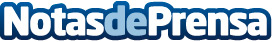 VEACT continúa su crecimiento en EspañaLa empresa alemana llega a un acuerdo con el concesionario oficial del Grupo PSA en Madrid, Peugeot Alcalá 534Datos de contacto:Jesica Duran623174217Nota de prensa publicada en: https://www.notasdeprensa.es/veact-continua-su-crecimiento-en-espana_1 Categorias: Finanzas Automovilismo Marketing Emprendedores Software Consumo Industria Automotriz http://www.notasdeprensa.es